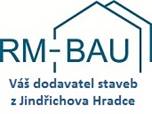 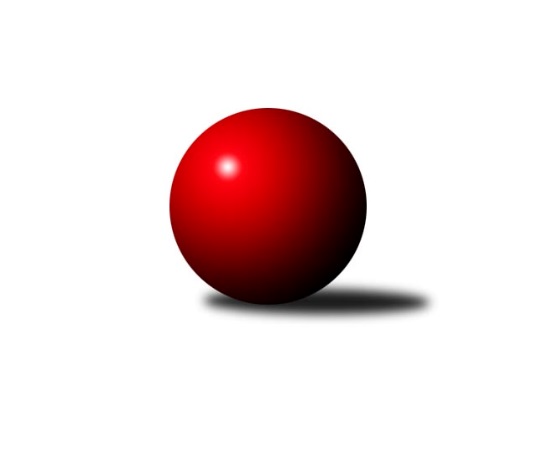 Č.9Ročník 2021/2022	13.2.2022Nejlepšího výkonu v tomto kole: 1691 dosáhlo družstvo: TJ Jiskra Nová Bystřice BOP Jindřichův Hradec 2021/2022Výsledky 9. kolaSouhrnný přehled výsledků:TJ Slovan Jindřichův Hradec B	- TJ Jiskra Nová Bystřice C	3.5:2.5	1506:1497	5.0:3.0	10.2.TJ Centropen Dačice F	- TJ Kunžak C	6:0	1575:1442	7.0:1.0	10.2.TJ Jiskra Nová Bystřice B	- TJ Sokol Slavonice C		dohrávka		24.2.TJ Centropen Dačice F	- TJ Nová Včelnice B	3:3	1589:1563	5.0:3.0	3.2.Tabulka družstev:	1.	TJ Jiskra Nová Bystřice B	7	6	0	1	33.5 : 8.5 	35.5 : 20.5 	 1691	12	2.	TJ Jiskra Nová Bystřice C	8	6	0	2	32.5 : 15.5 	36.0 : 28.0 	 1616	12	3.	TJ Kunžak C	8	5	0	3	29.0 : 19.0 	35.0 : 29.0 	 1562	10	4.	TJ Centropen Dačice F	8	3	1	4	21.0 : 27.0 	27.0 : 37.0 	 1553	7	5.	TJ Slovan Jindřichův Hradec B	7	3	0	4	17.5 : 24.5 	27.0 : 29.0 	 1501	6	6.	TJ Nová Včelnice B	7	2	1	4	17.0 : 25.0 	27.0 : 29.0 	 1548	5	7.	TJ Sokol Slavonice C	7	0	0	7	5.5 : 36.5 	20.5 : 35.5 	 1493	0Podrobné výsledky kola:	 TJ Slovan Jindřichův Hradec B	1506	3.5:2.5	1497	TJ Jiskra Nová Bystřice C	Stanislav Koros	 	 176 	 192 		368 	 1:1 	 368 	 	176 	 192		Jan Mol	Lenka Pudilová	 	 163 	 176 		339 	 1:1 	 348 	 	174 	 174		Milan Švec	Jiří Kačo	 	 220 	 181 		401 	 1:1 	 417 	 	197 	 220		Veronika Pýchová	Marie Škodová	 	 205 	 193 		398 	 2:0 	 364 	 	181 	 183		Josef Ivanrozhodčí: Vedoucí družstevNejlepší výkon utkání: 417 - Veronika Pýchová	 TJ Centropen Dačice F	1575	6:0	1442	TJ Kunžak C	Miloš Veselý	 	 184 	 192 		376 	 2:0 	 336 	 	170 	 166		Radka Burianová	Jiří Matouš	 	 186 	 223 		409 	 2:0 	 363 	 	173 	 190		Jovana Vilímková	Pavel Holzäpfel	 	 193 	 218 		411 	 2:0 	 370 	 	178 	 192		Vlastimil Škrabal	Stanislav Musil	 	 169 	 210 		379 	 1:1 	 373 	 	175 	 198		Libuše Hanzalíkovározhodčí:  Vedoucí družstevNejlepší výkon utkání: 411 - Pavel Holzäpfel	 TJ Centropen Dačice F	1589	3:3	1563	TJ Nová Včelnice B	Miloš Veselý	 	 214 	 210 		424 	 1:1 	 439 	 	201 	 238		Martin Kovalčík	Matyáš Doležal	 	 216 	 168 		384 	 1:1 	 386 	 	190 	 196		Vladimír Klíma	Stanislav Musil	 	 232 	 179 		411 	 2:0 	 346 	 	185 	 161		Jiří Dvořák	Lubomír Náměstek	 	 175 	 195 		370 	 1:1 	 392 	 	170 	 222		Jan Šebera *1rozhodčí:  Vedoucí družstevNejlepší výkon utkání: 439 - Martin KovalčíkPořadí jednotlivců:	jméno hráče	družstvo	celkem	plné	dorážka	chyby	poměr kuž.	Maximum	1.	Jaroslav Běhoun 	TJ Jiskra Nová Bystřice B	444.50	300.5	144.0	7.0	2/3	(456)	2.	Jan Baudyš 	TJ Jiskra Nová Bystřice B	438.50	304.7	133.8	6.7	2/3	(459)	3.	Jiří Mertl 	TJ Jiskra Nová Bystřice C	433.27	297.3	136.0	8.9	3/4	(466)	4.	Jan Havlíček  ml.	TJ Jiskra Nová Bystřice B	424.67	293.0	131.7	8.5	2/3	(478)	5.	Tomáš Kopáček 	TJ Jiskra Nová Bystřice B	424.00	295.3	128.8	4.5	2/3	(434)	6.	Martin Kovalčík 	TJ Nová Včelnice B	414.67	289.3	125.3	7.7	3/4	(439)	7.	Dagmar Stránská 	TJ Jiskra Nová Bystřice B	411.11	291.2	119.9	10.9	3/3	(429)	8.	Stanislav Musil 	TJ Centropen Dačice F	410.83	283.7	127.2	7.9	3/4	(440)	9.	Veronika Pýchová 	TJ Jiskra Nová Bystřice C	409.00	288.1	120.9	9.7	3/4	(425)	10.	Richard Paul 	TJ Jiskra Nová Bystřice B	408.80	298.4	110.4	10.9	3/3	(472)	11.	Vlastimil Škrabal 	TJ Kunžak C	406.60	289.6	117.0	11.2	5/6	(432)	12.	Vladimír Klíma 	TJ Nová Včelnice B	404.56	292.9	111.7	9.7	3/4	(421)	13.	Pavel Holzäpfel 	TJ Centropen Dačice F	402.25	286.3	116.0	10.0	4/4	(413)	14.	Jiří Kačo 	TJ Slovan Jindřichův Hradec B	401.50	289.7	111.8	11.3	2/3	(418)	15.	Jan Mol 	TJ Jiskra Nová Bystřice C	401.25	286.4	114.9	9.4	4/4	(437)	16.	Martin Novák 	TJ Slovan Jindřichův Hradec B	398.00	277.3	120.8	10.8	2/3	(431)	17.	Marcela Chramostová 	TJ Kunžak C	397.50	280.8	116.7	8.8	4/6	(420)	18.	Marie Škodová 	TJ Slovan Jindřichův Hradec B	396.67	289.4	107.3	11.2	3/3	(409)	19.	Josef Ivan 	TJ Jiskra Nová Bystřice C	394.67	276.8	117.8	8.9	3/4	(448)	20.	Libuše Hanzalíková 	TJ Kunžak C	386.67	264.1	122.6	7.8	6/6	(419)	21.	Radka Burianová 	TJ Kunžak C	385.75	269.8	116.0	10.5	6/6	(428)	22.	Miloš Veselý 	TJ Centropen Dačice F	384.67	281.7	103.0	13.3	3/4	(431)	23.	Stanislav Koros 	TJ Slovan Jindřichův Hradec B	382.78	273.7	109.1	13.9	3/3	(424)	24.	František Hána 	TJ Nová Včelnice B	381.00	273.6	107.4	10.8	3/4	(452)	25.	Milan Švec 	TJ Jiskra Nová Bystřice C	380.00	274.1	105.9	10.9	4/4	(398)	26.	Jovana Vilímková 	TJ Kunžak C	379.50	280.6	98.9	12.6	4/6	(398)	27.	Lubomír Náměstek 	TJ Centropen Dačice F	375.50	269.3	106.3	14.1	4/4	(404)	28.	Jiří Matouš 	TJ Centropen Dačice F	371.13	270.1	101.0	13.3	4/4	(409)	29.	Milena Žampachová 	TJ Sokol Slavonice C	367.50	269.3	98.3	12.9	4/5	(398)	30.	František Běhůnek 	TJ Sokol Slavonice C	361.33	262.1	99.3	13.3	5/5	(406)	31.	Jaroslav Vrzal 	TJ Slovan Jindřichův Hradec B	336.00	248.7	87.3	14.8	3/3	(382)	32.	Lenka Pudilová 	TJ Slovan Jindřichův Hradec B	324.75	242.8	82.0	18.8	2/3	(342)		Petra Mertlová 	TJ Jiskra Nová Bystřice C	451.50	300.0	151.5	1.5	1/4	(463)		Ondřej Kubeš 	TJ Sokol Slavonice C	420.00	288.4	131.6	7.9	3/5	(434)		Pavel Novák 	TJ Jiskra Nová Bystřice C	416.00	283.0	133.0	11.0	1/4	(416)		Jan Šebera 	TJ Nová Včelnice B	412.00	294.5	117.5	5.5	1/4	(412)		Jiří Hembera 	TJ Nová Včelnice B	396.67	278.2	118.5	9.8	2/4	(411)		Josef Smažil 	TJ Sokol Slavonice C	388.50	274.0	114.5	13.5	2/5	(397)		Matyáš Doležal 	TJ Centropen Dačice F	384.00	268.0	116.0	11.0	1/4	(384)		Josef Jirků 	TJ Slovan Jindřichův Hradec B	374.00	278.0	96.0	25.0	1/3	(374)		Lukáš Lavička 	TJ Nová Včelnice B	371.25	263.0	108.3	9.3	2/4	(398)		Tomáš Cvček 	TJ Sokol Slavonice C	368.00	268.5	99.5	16.5	2/5	(372)		Jiří Dvořák 	TJ Nová Včelnice B	366.00	264.0	102.0	18.0	2/4	(386)		Rudolf Borovský 	TJ Sokol Slavonice C	363.00	240.0	123.0	11.0	1/5	(363)		Hana Drobiličová 	TJ Sokol Slavonice C	361.00	257.0	104.0	13.5	2/5	(372)		Josef Petrik 	TJ Sokol Slavonice C	361.00	265.0	96.0	14.0	1/5	(361)Sportovně technické informace:Starty náhradníků:registrační číslo	jméno a příjmení 	datum startu 	družstvo	číslo startu
Hráči dopsaní na soupisku:registrační číslo	jméno a příjmení 	datum startu 	družstvo	Program dalšího kola:10. kolo17.2.2022	čt	18:00	TJ Kunžak C - TJ Jiskra Nová Bystřice B	17.2.2022	čt	19:00	TJ Jiskra Nová Bystřice C - TJ Nová Včelnice B	18.2.2022	pá	18:00	TJ Sokol Slavonice C - TJ Slovan Jindřichův Hradec B				-- volný los -- - TJ Centropen Dačice F	Nejlepší šestka kola - absolutněNejlepší šestka kola - absolutněNejlepší šestka kola - absolutněNejlepší šestka kola - absolutněNejlepší šestka kola - dle průměru kuželenNejlepší šestka kola - dle průměru kuželenNejlepší šestka kola - dle průměru kuželenNejlepší šestka kola - dle průměru kuželenNejlepší šestka kola - dle průměru kuželenPočetJménoNázev týmuVýkonPočetJménoNázev týmuPrůměr (%)Výkon1xJosef PetrikSlavonice C4601xJosef PetrikSlavonice C113.934604xJaroslav BěhounN. Bystřice B4362xVeronika PýchováN. Bystřice C110.624171xRudolf BorovskýSlavonice C4233xJaroslav BěhounN. Bystřice B107.984362xVeronika PýchováN. Bystřice C4173xJiří KačoJin.Hradec B106.374011xFrantišek ŠotolaN. Bystřice B4122xMarie ŠkodováJin.Hradec B105.583982xPavel HolzäpfelDačice F4111xRudolf BorovskýSlavonice C104.76423